Nota prasowaPrzedstawienie projektu: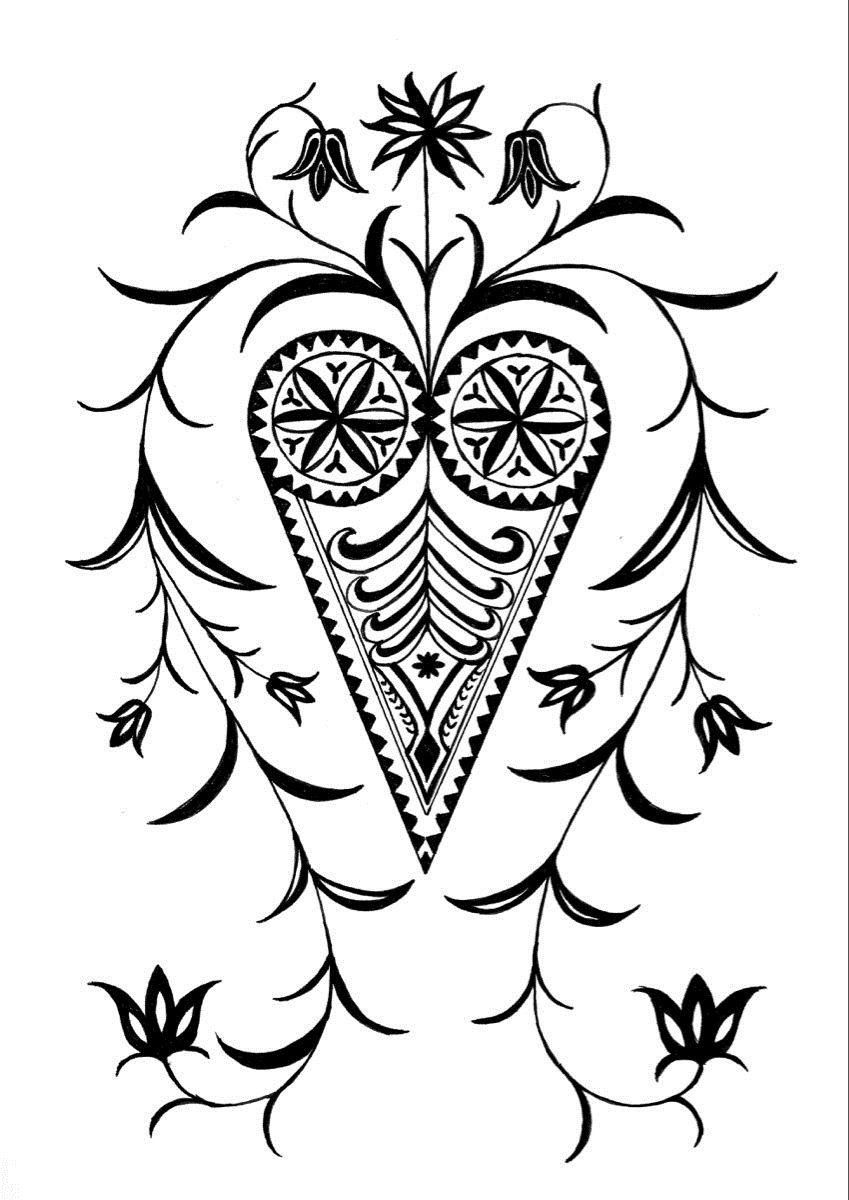 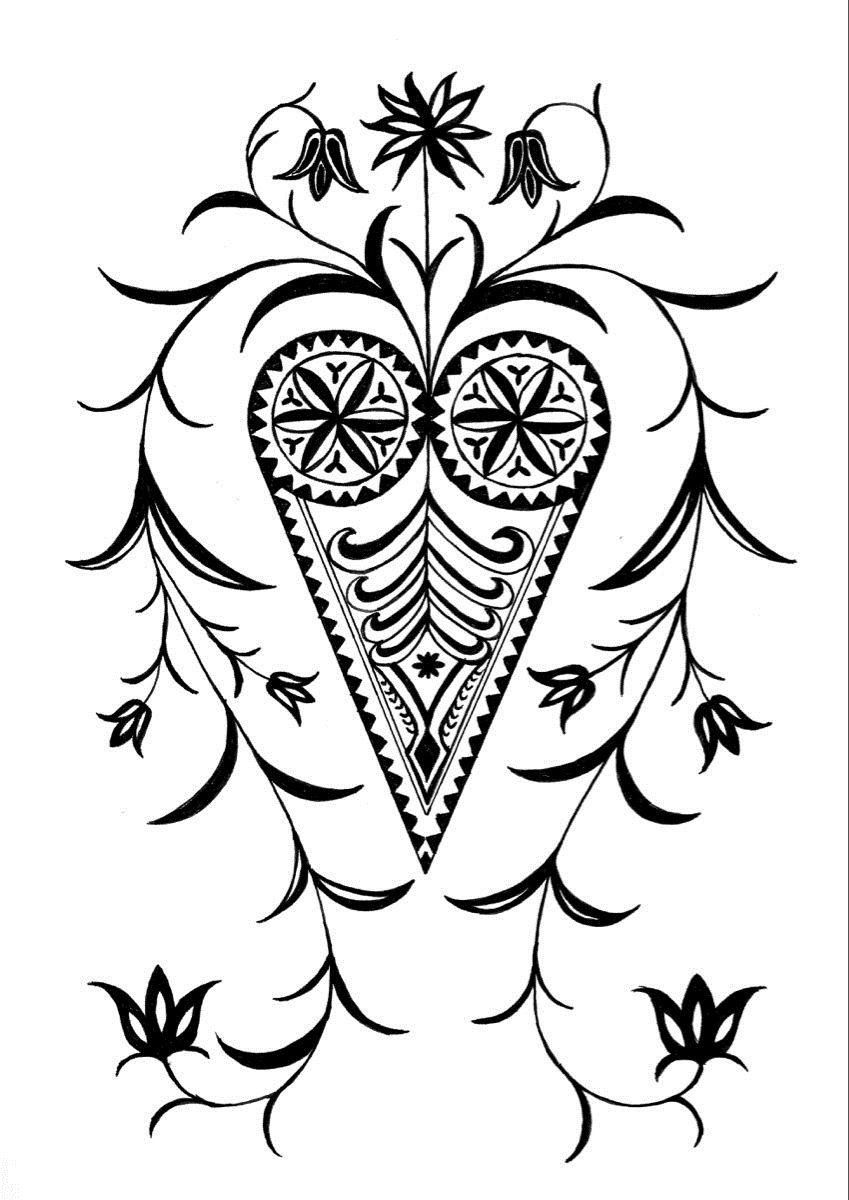 Sky Walk Poronin – największy szklany taras w Polsce. Konstrukcja wznosząca się na polanie Zgorzelisko w gminie Poronin. Innowacyjna atrakcja turystyczna łącząca ze sobą cechy punktu widokowego i parku adrenaliny.  Zachwycająca konstrukcja, która została uzupełniona o ekstremalny podwieszany plac zabaw wzorowany na pajęczych sieciach i kokonach oraz ścieżkę lokalnych ciekawostek i legend. Wszystko to napotkasz w trakcie wspinania się po łagodnej kładce o długości 854 metrów. Dotrzyj na samą górę i odpocznij na siatce w kształcie diamentu lub wejdź na szklane tarasy i poczuj niezapomniane uczucie, jakby Twoje ciało unosiło się w powietrzu. Zakończ zwiedzanie ekstremalnym zjazdem na jednej z dwóch zjeżdżalni.Szukanie kształtu – założenia projektowe:Od początku prac nad konstrukcją zależało nam aby stała się ona integralną częścią regionu. Nie chcieliśmy tworzyć dominanty krajobrazowej a budowlę, która swoim kształtem i charakterem maksymalnie odda klimat miejsca, w którym się znajduje. Ostateczny kształt nawiązuje do tradycji góralskich w Poroninie i jego okolicy. Jednym z podstawowych elementów graficznych i równocześnie ważną tradycyjną symboliką jest serce góralskie, które łączy w sobie naturę, miłość człowieka do niej oraz ich wzajemne współistnienie. Charakterystyczne rozety, motywy kwiatowe i geometryczne oraz silnie zakorzeniona symbolika chrześcijańska nadają mu niepowtarzalny, ponadczasowy i miły dla oka charakter. Motyw serca wywodzi się z długich tradycji życia u podnóży Wysokich Tatr i jest jednoznacznie związany z tym regionem. Ścieżka Serce Poronina łączy wszystko, co ta góralska symbolika w sobie skrywa. Nawiązuje ona do spontaniczności kształtu i prostoty góralskiego serca, przynależności do przyrody, miłości do bliźnich, podziwu dla sztuki przodków.  Serce Poronina zostało zaprojektowane z pokorą wobec tradycji, historii, krajobrazu i miejsca. W pełni szanuje okolicę i w żaden sposób jej nie narusza. Z większości miejsc ścieżka jest prawie niewidoczna. Mimo to, ze swoich punktów widokowych dostępnych dla wszystkich - bez względu na wiek czy fizyczne ograniczenia, oferuje niespotykane panoramiczne widoki na wieniec masywu tatrzańskiego. Ścieżka i atrakcje dodatkowe:Wycieczkę po Sky Walk Poronin zaczynamy na 1075 m.n.p.m. Spokojnym tempem, docieramy na dolny taras– gdzie znajdziemy również pierwszy szklany balkon. Po krótkim odpoczynku możemy udać się w dalszą podróż! Tutaj zaczyna się robić ciekawie, ponieważ nasi Goście od tego momentu będą mogli zdecydować się na 2 sposoby dojścia na szczyt. Dla osób, które odwiedzą nas aby czerpać radość z obcowania z naturą przygotowaliśmy łagodny i szeroki chodnik, uatrakcyjniony specjalnie zaaranżowanymi punktami do robienia zdjęć pamiątkowych oraz ścieżką z ciekawostkami o lokalnej kulturze i tradycjach. Goście pragnący zastrzyku adrenaliny będą mieli do dyspozycji wiele skrótów czyli przejść po specjalnych siatkach po których będzie można również się wspinać. Na samej górze nasi odwiedzający zastaną to na co chyba wszyscy czekają najbardziej. Kolejne, o wiele większe szklane tarasy, punkty widokowe, specjalnie przygotowane aranżacje do robienia zdjęć pamiątkowych i wiele, wiele więcej.Dla kończących zwiedzanie przygotowaliśmy 2 rozwiązania. Nasi Goście będą mogli wrócić ta samą drogą lub skorzystać ze zjeżdżalni. Tym razem postawiliśmy na 2 zjeżdżalnie umiejscowione obok siebie – dzięki temu nasi Goście będą mogli urządzać wyścigi.Ścieżka ma maksymalne nachylenie 6` i około 2,5 metra szerokości. Pozwala to na swobodne poruszanie się nie tylko Gościom indywidualnym ale również rodzinom z dziećmi w wózkach czy osobom z niepełnosprawnością.Data otwarcia:Przewidywany termin otwarcia to przełom tego roku. Konkretna data zostanie podana w najbliższych miesiącach na naszej stronie internetowej i w mediach społecznościowych.Osoba kontaktowa: Oskar BronickiTel. +48 533 505 007Email: bronicki@visitskywalk.today*Materiały będą dostępne do pobrania na www.visitskywalk.today w zakładce Media*Materiały prezentowane na dzisiejszej konferencji są wolne od praw autorskich i mogą zostać wykorzystane w publikacjach prasowychDANE SZCZEGÓŁOWEKONSTRUKCJADŁUGOŚĆ CHODNIKA: 854 mSZEROKOŚĆ CHODNIKA: 2,5 mMAKS. NACHYLENIE CHODNIKA: 6,00%ZJEŻDŻALNI: 2 sztukiATRAKCJA SIEĆ: 81 m2PLATFORMA WIDOKOWA DOLNAPOWIERZCHNIA: 101 m2SZKLANY TARAS WIDOKOWY: 23 m2WYSOKOŚĆ PONAD TERENEM: 33 m2PLATFORMA WIDOKOWA GÓRNAPOWIERZCHNIA: 166 m2SZKLANY TARAS WIDOKOWY: 75 m2WYSOKOŚĆ PONAD TERENEM: 47 mTRASA WIDOKOWA OKRĄGŁAZEWNĘTRZNA ŚREDNIA: 42 mWYSOKOŚĆ PONAD TERENEM: 44 m